Министерство образования и науки Российской Федерации федеральное государственное бюджетное образовательное учреждение высшего образования«ИРКУТСКИЙ ГОСУДАРСТВЕННЫЙ УНИВЕРСИТЕТ»  Факультет бизнес-коммуникаций и информатики объявляет набор по  программе повышения квалификации «РАЗРАБОТКА (РЕЖИССУРА) ИНДИВИДУАЛЬНЫХ ЭКСКУРСИОННЫХ ТУРОВ»  продолжительность 2 недели, 24 часа По окончании обучения выдается удостоверение о повышении квалификации. Сроки обучения: 01-10 апреля 2024 года.  Режим занятий: 4 раза в неделю с 17:00 до 20:00. Форма обучения: очно-заочная с использованием дистанционных образовательных технологий (на платформе https://bkidpo.forlabs.ru). Преподаватели: доценты и профессора (кандидаты и доктора наук) ИГУ, спикеры-практики, имеющие опыт работы в сфере туризма и экономике впечатлений. Стоимость обучения: 16 000 рублей. Программа разработана с учетом запроса клиентов на разработку индивидуальных экскурсионных туров, отвечающих современным экономическим, цифровым и маркетинговым требованиям современного туристского бизнеса в сфере экономики впечатлений.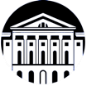 Изучаемые темы: 1. Туристско-экскурсионный продукт.2. Технологии разработки индивидуальных экскурсионных туров.3. Режиссура индивидуальных экскурсионных туров.4. Психологические аспекты коммуникации и эмоционального интеллекта в реализации индивидуального экскурсионного тура».Запись на курсы по ссылке https://forms.yandex.ru/u/6421aea3d0468801f856e598/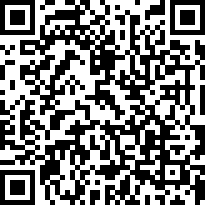 Руководитель программы: доцент кафедры прикладной информатики и документоведения ФБКИ ФГБОУ ВО «ИГУ»к.э.н.  Моргунова Татьяна Александровна,Telegram: https://t.me/MorgunovaTAт. 8(3952) 52-10-41, 8-914-877-63-63, e-mail: dou@sr.isu.ruНаш адрес г. Иркутск ул. Лермонтова, 126, каб. 216 